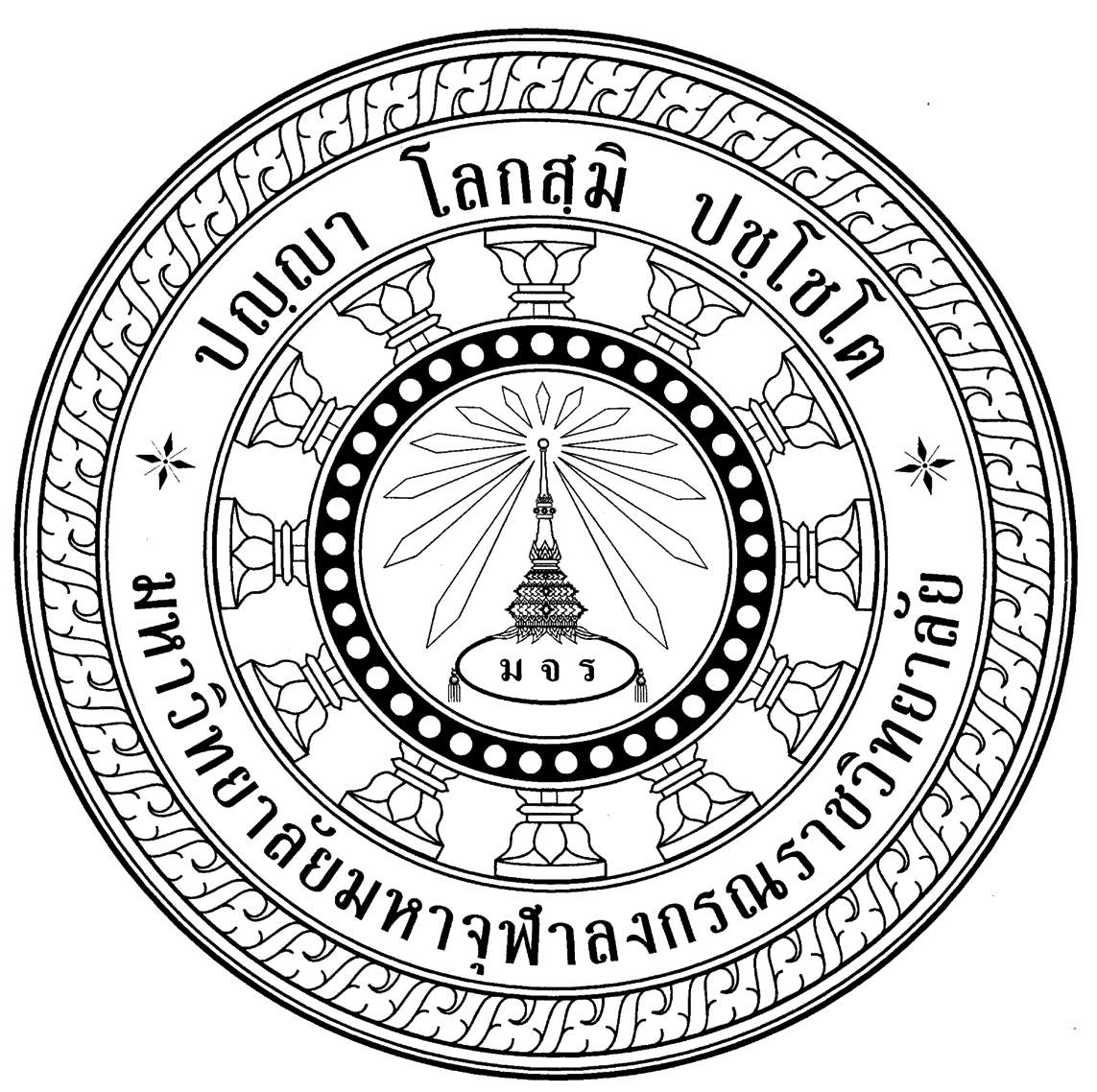 กลไกการพัฒนาศักยภาพในการปฏิบัติงานของพระวินยาธิการจังหวัดพระนครศรีอยุธยาPOTENTIAL DEVELOPMENT MECHANISM FOR PHRAVINAYADHIKRA’S OPERATION IN AYUTTHAYA PROVINCEพระครูสังฆรักษ์ปัญญาพล ปญฺาพโล (มีชูนึก)ดุษฎีนิพนธ์นี้เป็นส่วนหนึ่งของการศึกษา ตามหลักสูตรปริญญาพุทธศาสตรดุษฎีบัณฑิตสาขาวิชาการจัดการเชิงพุทธบัณฑิตวิทยาลัยมหาวิทยาลัยมหาจุฬาลงกรณราชวิทยาลัย
พุทธศักราช ๒๕๖๑กลไกการพัฒนาศักยภาพในการปฏิบัติงานของพระวินยาธิการจังหวัดพระนครศรีอยุธยาพระครูสังฆรักษ์ปัญญาพล ปญฺาพโล (มีชูนึก)ดุษฎีนิพนธ์นี้เป็นส่วนหนึ่งของการศึกษา ตามหลักสูตรปริญญาพุทธศาสตรดุษฎีบัณฑิตสาขาวิชาการจัดการเชิงพุทธบัณฑิตวิทยาลัยมหาวิทยาลัยมหาจุฬาลงกรณราชวิทยาลัย
พุทธศักราช ๒๕๖๑(ลิขสิทธิ์มหาวิทยาลัยมหาจุฬาลงกรณราชวิทยาลัย)Potential Development Mechanism for Phravinayadhikra’sOperationin Ayutthaya ProvincePhrakhrusangkharakPanyaphon Pabalo (Michunuek)A Dissertation Submitted in Partial Fulfillment of the Requirements for the Degree of Doctor of Philosophy(Buddhist Management) Graduate School MahachulalongkornrajavidyalayaUniversity
C.E. 2018 (Copyright by MahachulalongkornrajavidyalayaUniversity) 